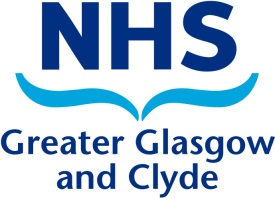 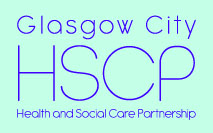 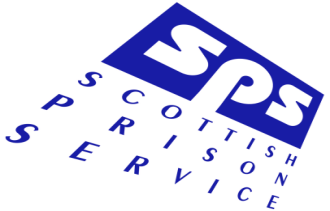 Prison Healthcare                          Joint Induction Pack                  For New Staff working in HMP Barlinnie,  and Low MossStaff Member					……………………………………..  Post:							……………………………………..Base:						……………………………………..Designated person:				……………………………………..Line Manager:					.……………………………………..Date of Commencement:			……………………………………..4 week review signature:   ..................................................................Date:                                    ..................................................................12 week manager sign off:  ................................................................Date:                                     ................................................................                                              Joint Induction PackAppendix 2  Welcome Letter IntroductionInduction is essential to help you become effective in your new post as quickly as possible.  The induction period should take a minimum of four weeks and be completed within three months.  It is however recognised that this period may require flexibility due to the specific needs of a post or individual. This pack has been designed to assist you and your manager to work through the local induction process to ensure you understand your responsibilities as you settle in to your new role. You will be assigned a designated person to work closely with you throughout your first year and in particular during the 3 months of your induction period. You will use this Joint Induction Pack, the NHS GGCC Induction Portal and Corporate Induction Checklist (on HRConnect) to support you through your induction.  In addition those staff who meet the criteria of a Healthcare Support Worker (HCSW) need to complete the Statutory HCSW Induction Standards and Code of Conduct.The aim of this joint induction pack is to;Welcome you to Glasgow City HSCP Prison Healthcare services delivered within the Scottish Prison Service and help you to understand your role within the Healthcare Centre and how it fits with the Scottish Prison Service Support your local induction needs providing and signposting you to information about your team and what you need to do to help you operate safely and effectively in your new post in the shortest time possibleSignpost you to specific NHSGGC and SPS information relevant to your post.The flow chart below provides an overview of the corporate and local induction processes. Roles & Responsibilities The role of your manager in the induction processYou will have an initial meeting with your manager to discuss this pack and the induction process in greater detail.  Your manager will assign a designated person and arrangements will be put in place for you to meet and discuss their role in supporting your induction.  There are a number of checklists that you are expected to complete with your designated person as you become familiar with different areas of work i.e. NHSGGC Corporate checklist and the checklists in this pack. At your initial meeting with your manager you will agree the timescale for you to complete each checklist and when completed these will be kept as evidence that you have undertaken the full induction process. You and your manager are responsible for signing off the completed checklists at the end of the induction period and your manager should retain the checklists in your records.The role of the Designated PersonThis individual will be a colleague who has worked in Prison health Care for some time and who has experience of the work you will be carrying out in your role.  They will be assigned to you for a substantial part of your first year. They will signpost you to information /policies and demonstrate how aspects of healthcare work are carried out within a prison. It is their responsibility to initial areas on the checklist as they are achieved.  To ensure you are completely supported from the outset, you will work, where possible, on the same shift pattern as your designated person in the early stages of your induction. Your role You work closely with your designated person and ensure that all components of your induction are completed and signed off on the corporate checklist and the checklists in this pack.  You will be expected to understand all of the materials that you are given such as policies and procedures and follow these in the course of your employment in NHS GGC; you must seek clarification about anything you may be unsure about.It is hoped that you find this pack useful and that you enjoy working in the Glasgow City HSCP Healthcare services delivered within a Prison Setting.The induction pack is divided into 4 sections; each section has a checklist that you are required to complete. Sections 1 - 3 should be completed within the first 3 months of your induction. Section 4 - provides information about your ongoing development. Section 1 – Covers aspects of local orientation Section 2 - Designed to ensure you are aware of the local Health Centre and SPS policies and processes.  Section 3 – Identifies role specific training to support your inductionSection 4 -  Ongoing development You will meet with your designated person 4 weeks after your start date and your manager  within 12 weeks of your start date to sign off your induction.Please ensure you contact LE Support to request a username and Password for Turas Appraisal if you are new to the organisation.Please ensure you register for a Learnpro account Your designated Line Manager will support you to do thisSection 1 - Local Orientation This section is designed to orientate you to the Health Centre and the wider SPS establishment. You will receive information from your line manager that will ensure you can operate safely in a custodial environment, that you are familiar with your surroundings and with your colleagues, healthcare and SPS.Section 1 completedStaff Member’s signature: ……………………………..             Date:……………Line Manager’s Signature:………………………………            Date:……………           This Section Should be completed within 4 weeks of CommencementSection 2 - Policies and ProcessesThis section will signpost you to the policies and procedures relevant to working for Glasgow City HSCP in Prisons. The NHS GGC Corporate checklist will signpost you to the relevant NHSGGC Policies and procedures. You need to understand and apply them to be effective in your role and your designated person will support you with this .  Section 2  CompletedStaff Member’s signature:……………………………… Date:…………………..Line Manager’s Signature:………………………………Date:……………………Section 3 - Role Specific This section signposts you to role specific training you must complete to enable you to work safely and competently in your role. Any additional training requirements that are identified for your role should be recorded in the blank areas.  This complements the training your will access via the NHS GGC Corporate Induction Portal. Section 3 CompletedStaff Member’s signature:……………………………… Date:…………………..Line Manager’s Signature:………………………………Date:……………………Section 4  Ongoing DevelopmentNHS Greater Glasgow and  are committed to the development of all staff, and in accordance with the staff governance standard support the rights of staff to be:Appropriately trained;  Treated fairly and consistently(In this context, being treated fairly and consistently will be achieved through ensuring equity of access to development opportunities.)Staff employed under Agenda for Change Terms and Conditions will have an annual development review and Personal Development Plan (PDP) in line with the Knowledge and Skills Framework (KSF) outline for their post. Doctors, Dentists and some senior managerial staff will have separate performance management systems that have been agreed nationally for their staff groups.The KSF Review and Personal Development Planning process hosted on the Turas portal  is part of a continual process of planning, monitoring, assessment and support which helps staff develop their capabilities and potential to fulfill their job role and purpose.  It is an approach to increase the effectiveness of the organisation’s performance through ongoing, constructive dialogue to ensure that everyone:Knows what is expected of them;Gets feedback on performance; andIs able to identify and fulfill prioritised development needsThe process also supports career development and commitment to lifelong learningYour first KSF Review and PDP will identify and support you in meeting your development needs during your first 12 months in post, which includes your induction.Ongoing annual reviews will support you in becoming fully competent in your role by identifying your future development needs. There are specific areas of your role which will require you to update your knowledge and skills on a regular basis. You will be informed of these “core training” topics relevant to your role and how frequently you will be required to complete updates. Access to the “core training” topics will be supported by both NHS GGC and SPS.   We wish you every success in your new post.Dear New Employee,Welcome to Glasgow City HSCP Prison Healthcare.If you are involved with criminal or legal proceedings, which may or may not be linked to your role, please inform your line manager at the earliest opportunity.This information will be dealt with in a confidential manner, but may influence where you can work within the organisation.If you would like to discuss this issue further, please speak with your line manager during your induction period.Many Thanks,Frank GibbonsService Manager, Prison Healthcare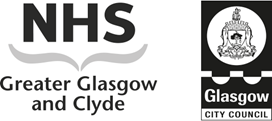 Dear XXXXXXXXXXXXXXXWelcome to the commencement of your career with NHS GG&C within Glasgow City HSCP Prison Health Care at HMP Barlinnie.Included within this induction pack are the following documents which will help us support you during your time with us:-Timetable covering the first five weeks of dutyNHS GG&CCorporate Induction – Via Induction PortalRole Specific Induction PackYou will join the ……………… team and will be managed by xxxxxxxxxxxxxxxxxx.  Your mentor will be………………………, who will be available to assist in your induction and answer any specific questions you may have.In addition to the information above you will also require access to the SPS prisoner information network.  Your line managfer should contact SPS local Spin Coordinator  to confirm your name, role and position after your first meeting.Please do not hesitate to contact either myself or any of the Clinical Managers if you have any questions or concernsYours faithfullyHealth Care ManagerContent PageIntroduction3Roles and Responsibilities4Section 1 – Local Orientation6Section 2 – Local polices & procedures8Section 3 – Role specific training 10Section 4  - Ongoing DevelopmentAppendix 1  Responsibility Regarding Legal Proceeding13Section 1.    Required     Yes / No   Required     Yes / No   Required     Yes / NoDate CompletedDesignated person’s InitialsDesignated person’s InitialsDesignated person’s InitialsStaff Member’sInitialsStaff Member’sInitialsStaff Member’sInitialsMeeting with Designated Person       Yes       Yes       YesCompletion of eESS Learn Pro Account to be establishedTuras Appraisal to be set up/UpdatedOutstanding Matters:Outstanding Matters:Outstanding Matters:Outstanding Matters:Outstanding Matters:Outstanding Matters:Outstanding Matters:Outstanding Matters:Outstanding Matters:Outstanding Matters:Outstanding Matters:Section 1Local Facilities & EnvironmentHeath Centre    Required     Yes / No    Required     Yes / No    Required     Yes / NoDate CompletedDate CompletedDesignated person’s InitialsDesignated person’s InitialsStaff Member’s InitialsStaff Member’s InitialsStaff Member’s InitialsExits & entrancesFire Assembly PointsTreatment Areas & StoresLocation of equipmentLocation of all emergency equipmentPharmacy/ Controlled Drugs CupboardAdministration AreasClinical Managers’ OfficeStaff FacilitiesDental SurgeryResource RoomToiletsConsulting RoomsRecords RoomPrisoner’s Waiting RoomGP RoomMHT RoomHCM RoomOutstanding Matters:Outstanding Matters:Outstanding Matters:Outstanding Matters:Outstanding Matters:Outstanding Matters:Outstanding Matters:Outstanding Matters:Outstanding Matters:Outstanding Matters:Section 1Local Facilities & EnvironmentWider EstablishmentSection 1Local Facilities & EnvironmentWider Establishment  Required    Yes / NoDateCompletedDateCompletedDateCompletedDesignated person’s InitialsDesignated person’s InitialsDesignated person’s InitialsStaff Member’s InitialsAll residential Areas/Wider Prison Environment All residential Areas/Wider Prison Environment General OfficeGeneral OfficeReception AreaReception AreaSecurity X Ray AreaSecurity X Ray AreaIndustries / WorkshedsIndustries / WorkshedsChapel/Multi Faith CentreChapel/Multi Faith CentreIntel Monitoring Unit/SecurityIntel Monitoring Unit/SecurityAddictionsAddictionsHealth Improvement HubHealth Improvement HubClinical Psychology DepartmentClinical Psychology DepartmentSPS Training FacilitiesSPS Training FacilitiesSPS StoresSPS StoresVisit’s areaVisit’s areaOutstanding Matters:Outstanding Matters:Outstanding Matters:Outstanding Matters:Outstanding Matters:Outstanding Matters:Outstanding Matters:Outstanding Matters:Outstanding Matters:Outstanding Matters:Section 1You Should be issued with:(Where appropriate)Section 1You Should be issued with:(Where appropriate)  Required    Yes / No  Required    Yes / NoDate IssuedDate IssuedDate IssuedDesignated person’s InitialsDesignated person’s InitialsStaff Member’s InitialsUniformsUniformsFleece and outer jacketFleece and outer jacketBelt & LanyardBelt & LanyardRadio ear piece (if Appropriate)Radio ear piece (if Appropriate)Electronic FobElectronic FobOutstanding Matters:Outstanding Matters:Outstanding Matters:Outstanding Matters:Outstanding Matters:Outstanding Matters:Outstanding Matters:Outstanding Matters:Outstanding Matters:Outstanding Matters:Section 2 Local Policies Procedures & Arrangements.   Required    Yes / NoDate CompletedDesignated person’s InitialsStaff Member’s InitialsHealth & Safety PolicyFire Safety PolicyDatix Safe & Secure Handling of Medicines in GG&C Prison Healthcare  PolicyHR ConnectPrison Healthcare Information Page on StaffnetEmergency Procedures/ Code Red, Code Blue PolicyProfessional Standards for Record Keeping PolicyPrisons medicine management training Role SpecificCompetent Witnes training Role SpecificIn Possession PolicyPrisoner’s complaints ProcedureClinical GovernanceOutstanding Matters:Outstanding Matters:Outstanding Matters:Outstanding Matters:Outstanding Matters:Section 2.Local processes  Required    Yes / NoDate CompletedDesignated person’s InitialsStaff Member’s InitialsHealth Care Records – Vision, Historic Paper Records, Contents & Storage, GP notesThe Admission processThe process for all referral systems in use for Health Care ServicesSafe & Secure Handling of Medicines in GG&C Prison Healthcare  Policy and processesGuidance on the Safe Management of CD’s in SPS Standard Operating ProcedureProcess for all referral systems in use for Health Care Services Times & Locations of all clinics including those of visiting specialistsOutstanding Matters:Outstanding Matters:Outstanding Matters:Outstanding Matters:Outstanding Matters:Section 2 Publications and Local Communications. Know where to access the following:Required    Yes / NoDate CompletedDesignated person’s InitialsStaff Member’s InitialsDuties FolderOff Duty ProcessNMC PublicationsContingency PlansSPS IT systems & SharepointS Drive & relevant FoldersStaffnetOutstanding Matters:Outstanding Matters:Outstanding Matters:Outstanding Matters:Outstanding Matters:Section 3 Role specific Training Required  Yes / NoDate CompletedDesignated person’s InitialsStaff Member’s InitialsSPS Training RequirementsSPS Training RequirementsSPS Training RequirementsSPS Training RequirementsSPS Training RequirementsInduction & Key Training Professional BoundariesRadio Training Talk To Me TrainingCore / AwarenessAnti-hostage TrainingPR2 Awareness and PurposePPT Fire Awareness & Fire Response ProceduresHealth & Safety within the SPSNHS Training RequirementsNHS Training RequirementsNHS Training RequirementsNHS Training RequirementsNHS Training RequirementsCHI 24Database management ProcessesDatix Complaints ModuleDocmanEMIS WebSPS Escorting ProcessBasic Life Support & De-Fib TrainingVenepunctureOrientation to Prison  Health Improvement ServicesSPS Clinical & VisionDeductionsMail ManagerRegistrationsSearch & ReportsRead CodesJournalClinical GuidelinesMedicines Management Competent WitnessDelivery of In Possession medicines to patient packageControlled Drug AdministrationDispensing MedicinesIT Access and Passwords RequiredIT Access and Passwords RequiredIT Access and Passwords RequiredIT Access and Passwords RequiredIT Access and Passwords RequiredXGGCSPS ClinicalVision AccessDocman AccessS Drive & relevant FoldersClinical PortalSPINLearnpro Statutory/Mandatory ModulesLearnpro Statutory/Mandatory ModulesLearnpro Statutory/Mandatory ModulesLearnpro Statutory/Mandatory ModulesLearnpro Statutory/Mandatory ModulesGGGC001 Fire Safety TrainingGGC002 Health & Safety: An IntroductionGGGC003 Reducing Risk of Violence & AggressionGGC004 Equality, Diversity & Human RightsGGC005 Manual Handling TheoryGGC006 Public Protection, Child Support & ProtectionGGC007 Standard Infection Control PrecautionsGGC008 Security and ThreatNES Safe Information HandlingManagement of Needlestick & Similar InjuriesRole SpecificInfection Protection & Control (NES Module)Prevention & Management of Occupational ExposureRole Specific Managing Skin Care for Responsible PersonsRole Specific Managing Skin Care at Work for ManagersRole SpecificNEWS2Role SpecificOutstanding Matters:Outstanding Matters:Outstanding Matters:Outstanding Matters:Outstanding Matters: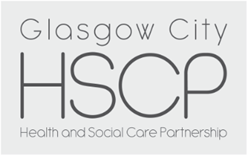 Chief Officer Susanne MillarMA (Hons) CQSWPrison Healthcare ServicesRoom 971Management BlockStobhill 133 Balornock RoadGlasgowG21 3UWChief Officer Susanne MillarMA (Hons) CQSWHealth CentreHMP Barlinnie/Low Moss /Greenock XXXXXXXXXXXXXXXXXXXXXXx Month 20XX